Szándéknyilatkozat óvodai felvételhezAlulírott…………………………………………………… szülő/törvényes képviselő, kérem gyermekem felvételét a Mátraszőlősi Szőlőszem Óvodába a 2021/2022-es nevelési évre.Gyermek adatai: (kérjük az adatokat a hivatalos okmányoknak megfelelően, olvashatóan kitölteni)Gyermek neve:…………………………………………………………………………………….Gyermek születési helye, ideje:……………………………………………………………Állampolgársága:………………………………………………………………………………….Anyja lánykori neve:…………………………………………………………………………….Apja neve:……………………………………………………………………………………………Állandó lakcím (lakcímkártya szerint):……………………………………………………………………………………………………………….Tartózkodási hely:……………………………………………………………………………………………………………………………………………..Gyermek TAJ száma:………………………………………………………………Az óvodai ellátást igénylő adatai:Anya neve:…………………………………………………………………………………………Születési hely, idő:……………………………………………………………………………..Telefon szám:…………………………………………………………………………………….E-mail cím:………………………………………………………………………………………….Apa neve:…………………………………………………………………………………………Születési hely, idő:…………………………………………………………………………..Telefonszám:…………………………………………………………………………………..E-mail cím:……………………………………………………………………………………….Dátum:………………………………………………………..………………………………………………………………..                                              ……………………………………………………..szülő/törvényes képviselő                                                                              szülő/törvényes képviselő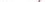 